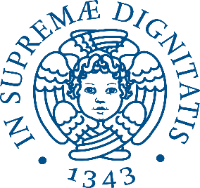 Elezioni dei componenti del Collegio di disciplina aa.aa. 2020/2023Collegio elettorale dei Professori associatiDichiarazione di candidatura(scrivere in stampatello)La/il sottoscritt___ ______________________________________________, professoressa/professore associata/o del Dipartimento di __________________________________________________________ dell’Università di Pisa, dichiara di presentare la propria candidatura per l’elezione dei componenti del Collegio di disciplina.Dichiara di possedere i requisiti giuridici per l’eleggibilità previsti dalla disciplina elettorale, di cui ha preso visione. Inoltre, dichiara di essere a conoscenza delle sanzioni previste dal codice penale e dalle leggi speciali in materia in caso di falsità di atti e di dichiarazioni mendaci.Pisa, __________________________________________________________________Firma della/del candidat __*Informativa sulla tutela dei dati personali ex art. 13 del Regolamento UE n. 679/2016Gentile professoressa, Gentile professorela informo che i dati personali da lei forniti per la compilazione del presente modulo, saranno trattati secondo la normativa vigente, per finalità istituzionali in particolare per le procedure elettorali per l’elezione dei componenti del Collegio di disciplina.Pisa, ___________________________	________________________________________________Firma della/del candidat __*    	(per presa visione)*Documento informatico firmato digitalmente ai sensi del D.Lgs. 82/2005 s.m.i.e norme collegate, che sostituisce il documento cartaceo e firma autografa